Trenčianska univerzita Alexandra Dubčeka v TrenčíneFakulta sociálno-ekonomických vzťahovŠtudijné oddelenie, Študentská 3, 911 50 Trenčín032/7400 412, andrea.barisova@tnuni.skPOTVRDENIE  O NÁVŠTEVE  ŠKOLY Meno a priezvisko študenta: 	.........................................................................Dátum narodenia:		........................................................................Denná forma štúdia - štandardná dĺžka štúdia 2 roky  1. ročník, predpokladaný termín ukončenia štúdia je máj 2025  2. ročník, predpokladaný termín ukončenia štúdia  je máj 2024Externá forma štúdia  1. ročník, štandardná dĺžka štúdia 2 roky, 
                          predpokladaný termín ukončenia štúdia je máj 2025 2. ročník, štandardná dĺžka štúdia 3 roky,	            predpokladaný termín ukončenia štúdia  je máj 2025 3. ročník, štandardná dĺžka štúdia 3 roky, 	            predpokladaný termín ukončenia štúdia je máj 2024Potvrdzujeme, že menovaný(á) je v ak. roku 2023/2024 podľa zákona č. 131/2002 Z.z. o vysokých školách a o zmene a doplnení niektorých zákonov v znení neskorších predpisov riadnym(ou) študentom(kou) II. stupňa štúdia (inžinierskeho) študijného programu ľudské zdroje a personálny manažment. Toto potvrdenie sa vydáva na žiadosť menovaného  a slúži pre úradné účely.V Trenčíne, dňa 							Andrea Barišová	     					      	                         	študijná referentkaTrenčianska univerzita Alexandra Dubčeka v TrenčíneFakulta sociálno-ekonomických vzťahovŠtudijné oddelenie, Študentská 3, 911 50 Trenčín032/7400 412, andrea.barisova@tnuni.skPOTVRDENIE  O NÁVŠTEVE  ŠKOLY Meno a priezvisko študenta: 	.........................................................................Dátum narodenia:		........................................................................Denná forma štúdia - štandardná dĺžka štúdia 2 roky  1. ročník, predpokladaný termín ukončenia štúdia je máj 2025  2. ročník, predpokladaný termín ukončenia štúdia  je máj 2024Externá forma štúdia  1. ročník, štandardná dĺžka štúdia 2 roky, 
                          predpokladaný termín ukončenia štúdia je máj 2025 2. ročník, štandardná dĺžka štúdia 3 roky,	            predpokladaný termín ukončenia štúdia  je máj 2025 3. ročník, štandardná dĺžka štúdia 3 roky, 	            predpokladaný termín ukončenia štúdia je máj 2024Potvrdzujeme, že menovaný(á) je v ak. roku 2023/2024 podľa zákona č. 131/2002 Z.z. o vysokých školách a o zmene a doplnení niektorých zákonov v znení neskorších predpisov riadnym(ou) študentom(kou) II. stupňa štúdia (inžinierskeho) študijného programu ľudské zdroje a personálny manažment. Toto potvrdenie sa vydáva na žiadosť menovaného  a slúži pre úradné účely.V Trenčíne, dňa 							Andrea Barišová	     					      	                         	študijná referentka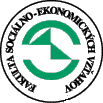 